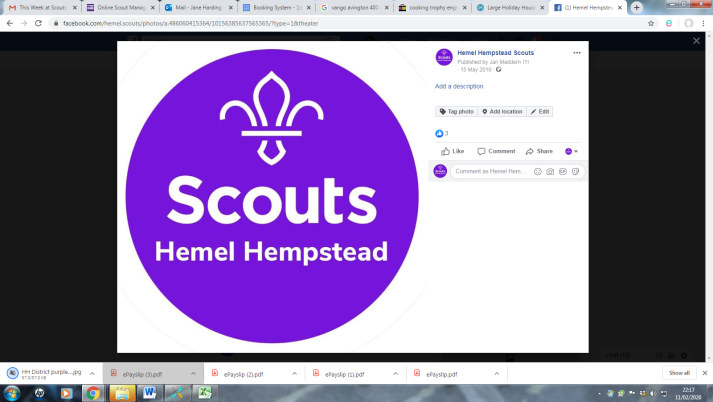 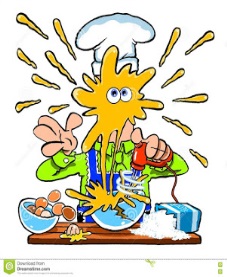 Hemel Hempstead District Scouts“Ready Steady Cook Competition”2.00pm – 5.00pm, Saturday 11th March 2023at Hobbs Hill Wood Primary School, Peascroft Road, Hemel Hempstead, HP3 8ER.Dear Scout LeaderWe hope you will bring a team to the 2023 Ready Steady Cook Competition!This is a cooking competition for teams of 3-4 Scouts.  Each team will be given identical ingredients and will be asked to produce a two course meal for two people from those ingredients.  They will be able to supplement the given ingredients with other items and flavourings from a central larder.What you will need to bringA double burner gas cooker (or two single burners) and all the implements that will be required to produce and serve the meal, ie. pots, pans, knives, cutting boards, serving spoons, slices, plates, cutlery, washing up bowl, tea towels etc.  The only items that will be supplied by the organisers will be two tables and hot/cold water.  If you think that you may need it, bring it!Please note, you must bring a sheet of plywood or similar to place your burners on so that the tables in the school canteen do not get damaged in any way.  This should be big enough to accommodate hot pans that are not on the burners.You are also allowed to bring anything that will enhance your final presentation, ie. table cloth, fancy cutlery, dishes, flowers, candelabra, etc.  Scout uniform or team outfit must be worn.No other cooking ingredients apart from the ones supplied are allowed.Competition Timetable2.00pm		Teams arrive, register, unpack and set up.2.30pm		Competition briefing, food allocation and menu planning.3.00pm		Start cooking3.45pm onwards	Judging begins for those who have completed early4.00pm onwards 	Judging completed4.15pm onwards	Wash up and clear away4.45pm		Results are announced5.00pm		Depart- 2 -How will the competition be judged?There will be four main categories with each category to be scored as follows:  Team-work and planning – maximum 10 points.Hygiene and safety – maximum 10 points.Quality, taste and presentation of final result – maximum 25 points.Clearing away and washing up – maximum 10 points.JudgingEach team must bring one adult or leader with them who will be a judge.  Judges will not score their own teams.  Unfortunately, you will not be able to take part in the competition without this.  Judges will be briefed and given score sheets before the start.  No other adults should remain in the canteen during the competition.AllgeriesPlease make sure that any allergies or dietary requirements are filled in on the booking form, so that we have the information in advance.Competition Entrance Fee The entrance fee for teams of three or four, is £15.00 per team.  There will be a maximum of 18 teams allowed in the competition and therefore only one entry per Troop.How to EnterBook your team online at https://www.hemel-scouts.co.uk/upcoming-events/rsc-2023/ Any queries, please email admin@hemel-scouts.co.uk We look forward to seeing you at the competition!JaneJane HardingOrganiser